Français général 2 (1) Dossier 3 https://youtu.be/FJaHuOwLJsY Totem 1 – Dossier 3 - page 41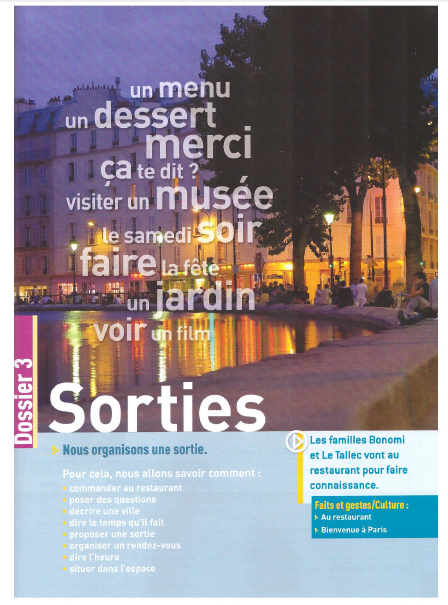 https://youtu.be/B2yQ9VyQxF0v. sortir يخرجv. organiser ينظمv. savoirيعرف ( للاشياء)v. poser une questionيوجه سؤالJe sorsTu sorsIl/elle sortNous sortons Vous sortezIls/elles sortentJ'organiseTu organisesIl/elle organiseNous organisonsVous organisezIls/elles organisentJe saisTu sais Il/elle saitNous savonsVous savezIls/elles saventJe pose ….Tu poses ….Il/elle pose ….Nous posons ….Vous posez ….Ils/elles posent ….v. Commanderيطلب بأمرv. demander يسأليطلب v. dire يقولv. proposer يقترحJe commandeTu commandesIl/elle commandeNous commandonsVous commandezIls/elles commandentJe demandeTu demandesIl/elle demandeNous demandonsVous demandezIls/elles demandentJe disTu disIl/elle ditNous disonsVous ditesIls/elles disentJe proposeTu proposesIl/elle proposeNous proposonsVous proposezIls/elles proposent